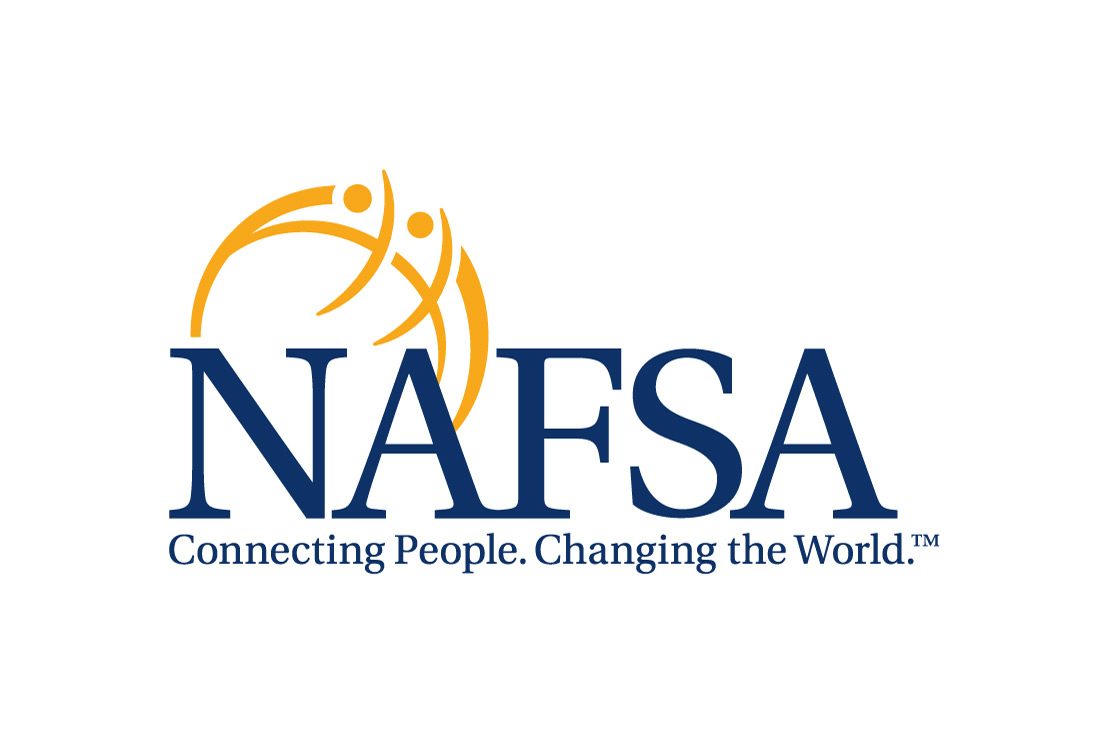 Trainer Corps Chair-designate/Chair Application NAFSA is currently accepting applications for Trainer Corps Chair-designate/Chair.  Visit our web site to review the updated position description.  To apply, complete this form and e-mail it along with your resume and statement of interest to professionallearning@nafsa.org.  Preferred application deadline is September 1, 2018.I.  Applicant’s InformationII. QualificationsPlease check all that apply:  Trainer Corps Member (current or past)  NAFSA leadership roles (current or past) __________________________________________III. Statement of InterestPlease attach a one-page statement of interest that details:Your motivations for wanting to be the Trainer Corps Chair, including what you hope to gain from the experience, and what you have to offer Trainer Corps members. Your professional qualifications, including your current position and years of experience in the field.Your reasons for wanting to promote NAFSA Trainer Corps and the NAFSA Core Education Program (CEP) to a variety of audiences. IV. Resume Please attach a current resume or CV. Trainer Corps Chair CommitmentThe term is for two years, one year as chair-designate and the second year as chair. The term begins January 1, 2019 and ends December 31, 2020.On average, 10 hours per month will be needed to complete the ongoing work.  The heaviest periods of work will occur in:Early spring, preparing for the various Annual Conference TC programs and eventsWinter, supporting the recruitment and application of new and renewing membersOngoing monthly conference calls with staff for overall program coordinationIn addition, during the chair year:Early December through late January (preparing for and attending the Washington Leadership Meeting (WLM); Early April through mid-May in preparation for the Annual Conference   I have discussed this opportunity with my immediate supervisor and this person is aware of the time commitment and responsibilities of me serving as Trainer Corps chair. We have also discussed how my role as Trainer Corps chair can complement/enhance the work I do in my current position.    I have reviewed the Trainer Corps Chair-designate/Chair Position Description and agree that I would be fully committed to the program if I am selected. If selected, I grant permission to NAFSA: Association of International Educators to use my name, image, and words recorded.Name							DateThank you for submitting your application.Applicant’s Information (You MUST be a NAFSA member)Applicant’s Information (You MUST be a NAFSA member)Applicant’s Information (You MUST be a NAFSA member)NameInstitution/OrganizationDaytime Phone NumberE-mail AddressNAFSA Region (which region am I in?)NAFSA ID:     Previous Experience as Trainer for NAFSA Programs (CEP Workshops/CTWs/Academy, etc.)Previous Experience as Trainer for NAFSA Programs (CEP Workshops/CTWs/Academy, etc.)Previous Experience as Trainer for NAFSA Programs (CEP Workshops/CTWs/Academy, etc.)RoleDates/Location of TrainingName of ProgramOther Experience Delivering TrainingOther Experience Delivering TrainingOther Experience Delivering TrainingRoleDates/Location of TrainingName of Training